ANNEXE RELATIVE AUX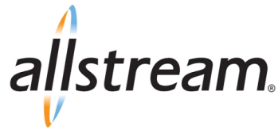 SERVICES IT CLOUDVIEWCLIENT (« client ») : La présente Annexe relative aux services IT CloudView (« annexe relative aux services ») est régie par le contrat de fourniture principal (« CFP ») applicable signé par le client et Allstream Business Inc. ou Allstream Business US Inc. par l’entremise de ses filiales et sociétés affiliées (« Allstream »). Si le client n’a pas signé un CFP, la présente annexe relative aux services est alors régie par les modalités du CFP standard d’Allstream qui est affiché sur le site www.allstream.com, intégré aux présentes par renvoi et fourni sur demande. Les termes en italiques non définis aux présentes ont la signification qui leur est donnée dans le CFP. Allstream et le client peuvent être désignés dans les présentes individuellement par le terme « partie » et collectivement par le terme « parties ».La présente annexe relative aux services contient des renseignements détaillés sur la fourniture des services informatiques et de communications (« services ») achetés par le client de temps à autre au moyen d’une demande de service approuvée par Allstream.  DESCRIPTION DES SERVICES Description généraleLa gamme de services IT CloudView d’Allstream offre aux clients un moyen unique de gérer de manière centralisée leur infrastructure informatique par la location ou l’achat d’appareils de matériel (« appareil ») et par l’abonnement à des services logiciels (appelés « module ») d’IT CloudView. Il y a cinq (5) modules qui composent l’offre. Grâce à cet écran unique accessible par l’entremise d’un tableau de bord visuel (« tableau de bord »), les clients peuvent surveiller ou modifier les fonctionnalités des modules et appareils achetés, tels que les points d’accès Wi-Fi (« module Wi-Fi »), les commutateurs RL (« module de commutation »), les dispositifs de sécurité (« module de dispositif de sécurité »), les caméras de surveillance vidéo (« module de surveillance ») ainsi que leurs appareils iOS, Android et Windows (« module de gestion des appareils »). Le service peut être jumelé et fourni avec d’autres produits d’Allstream.Forfaits IT CloudView d’AllstreamAllstream offre trois (3) ensembles de service, notamment :– Ensemble logiciel premium IT CloudView HQ petit d’Allstream (« Ens. logiciel prem. ITCV HQ P ») pour un maximum de quatre (4) emplacements et de dix-neuf (19) appareils – Ensemble logiciel premium IT CloudView HQ moyen d’Allstream (« Ens. logiciel prem. ITCV HQ M ») pour un maximum de neuf (9) emplacements et de quarante-neuf (49) appareils – Ensemble logiciel premium IT CloudView HQ grand d’Allstream (« Ens. logiciel prem. ITCV HQ G ») pour un maximum de dix-neuf (19) emplacements et de quatre-vingt-dix-neuf (99) appareils Avec l’ensemble, un client peut s’abonner à l’un des trois (3) niveaux d’accès au tableau de bord disponibles : aucun accès au tableau de bord, accès superviseur de base et accès superviseur complet. Le client a la possibilité d’ajouter des fonctionnalités à un ensemble de services en ajoutant des éléments de service appartenant à l’un des modules. Pour tous les modules, à l’exception de la gestion des appareils, le client a besoin d’un ou de plusieurs appareils pour fournir le service du module associé, tel qu’un point d’accès, une caméra, un dispositif de sécurité ou un commutateur. De plus, chaque appareil peut être complété par des accessoires optionnels (« accessoires »).  Fonctionnalités des modules Il y a cinq (5) modules avec les appareils et les options associés, comme indiqué ci-dessous. Chaque module, l’appareil associé, le cas échéant, et les options avancées incluent certaines fonctionnalités attribuées à chaque appareil ou module.  Wi-Fi Les points d’accès RL sans fil (Wi-Fi), offerts en version intérieure ou extérieure, fournissent un accès au RL sans fil pour les appareils mobiles tels que les ordinateurs portables, les tablettes, les téléphones mobiles et d’autres appareils du client. SurveillanceLes caméras de surveillance, offertes en version intérieure ou extérieure, permettent d’enregistrer des vidéos de certaines zones intérieures ou extérieures des installations du client. Les enregistrements sont stockés sur la caméra et disponibles pendant plusieurs jours en fonction des paramètres choisis ainsi que des conditions locales. Ils sont accessibles depuis n’importe où à l’aide du tableau de bord avec une fonction de recherche avancée. Les enregistrements qui expirent ne sont plus accessibles. CommutateurLes commutateurs offrent la possibilité de connecter des appareils fournis par le client, tels que des serveurs, des imprimantes, des ordinateurs portables et des téléphones au moyen du protocole Ethernet. En outre, ils peuvent fournir de l’électricité (alimentation électrique par Ethernet, « PoE ») à des appareils du client ou d’Allstream tels que des téléphones, des caméras, des points d’accès Wi-Fi ou d’autres appareils. Dispositif de sécurité Le dispositif de sécurité assure la sécurité d’un emplacement en servant d’interface entre la connectivité de réseau étendu (RÉ), telle que la commutation multiprotocole par étiquette (MPLS) ou l’Internet, et le réseau local (RL) interne. Il fournit les fonctions de pare-feu de nouvelle génération, le réseau privé virtuel (RPV) client et, selon l’option choisie, le filtrage avancé, la détection et la prévention des intrusions (IPS), la protection avancée contre les logiciels malveillants, le cryptage de site à site et la gestion de plusieurs connexions de réseau étendu défini par logiciel (SD-WAN). Gestion des appareils La gestion des appareils offre la possibilité, après l’inscription des appareils mobiles du client (tels que les ordinateurs portables, les téléphones portables et les tablettes), de surveiller et de gérer à distance ces appareils à partir du tableau de bord. La gestion des appareils ne vient pas avec un appareil, mais gère plutôt les appareils fournis par le client et, en tant que telle, est une fonctionnalité de tableau de bord uniquement. Les fonctionnalités varient en fonction des capacités des appareils fournis par le client. Solutions d’application avancées	Les fonctionnalités suivantes peuvent venir compléter le service :Sécurité avancée La sécurité avancée est une option ajoutée à un ou plusieurs dispositifs de sécurité qui ajoute la possibilité de filtrer le contenu, de détecter et de prévenir les intrusions et d’offrir une protection contre les logiciels malveillants. Chaque dispositif de sécurité nécessite une option de sécurité avancée distincte pour activer ces fonctionnalités. Réseau étendu défini par logiciel (SD-WAN)SD-WAN est une option ajoutée à un ou plusieurs dispositifs de sécurité qui permet de gérer plusieurs liaisons montantes de réseau étendu (par exemple, MPLS, Internet, LTE cellulaire) et de fournir un cryptage de site à site entre deux ou plusieurs dispositifs de sécurité dont l’option SD-WAN est activée. Chaque dispositif de sécurité nécessitant un cryptage de site à site ou plusieurs interfaces de réseau étendu requiert l’option SD-WAN pour activer ces fonctionnalités. Archivage vidéo amélioréL’archivage vidéo amélioré est une option ajoutée à une ou plusieurs caméras qui permet de stocker à distance sur le nuage un enregistrement vidéo continu complet de quatre-vingt-dix (90) ou cent quatre-vingts (180) jours à des fins de conformité. L’archivage en nuage nécessite une connexion Internet avec un minimum de 3 Mbit/s pour permettre le stockage complet de l’enregistrement. Chaque caméra nécessitant un archivage vidéo amélioré requiert sa propre option d’archivage vidéo amélioré. Accès au tableau de bord 	Le client a la possibilité de choisir entre trois (3) niveaux d’accès au tableau de bord :   Aucun accès, auquel cas tous les changements doivent être demandés à Allstream moyennant des frais.Un accès superviseur de base, grâce auquel le client peut uniquement gérer les clients RPV et les utilisateurs Wi-Fi, le cas échéant, gérer les appareils du client (gestion des appareils), surveiller le réseau ou accéder à l’enregistrement de la caméra par l’entremise du tableau de bord, le cas échéant, sans pouvoir apporter d’autres modifications. La possibilité d’enregistrer les modifications dans le tableau de bord est désactivée pour le superviseur de base. Jusqu’à dix (10) utilisateurs différents de type superviseur de base peuvent être configurés par l’entremise d’Allstream. Un accès superviseur complet, grâce auquel le client dispose d’un accès permettant d’apporter des modifications au tableau de bord. Le client qui achète un accès superviseur complet doit signer l’addenda supplémentaire d’accès superviseur complet. Le client ayant l’accès superviseur de base peut avoir jusqu’à dix (10) superviseurs de base sur le tableau de bord. Le client ayant l’accès superviseur complet peut avoir jusqu’à trente (30) superviseurs sur le tableau de bord. Le client qui achète un accès superviseur complet peut faire en sorte que certains de ses superviseurs disposent uniquement d’un accès superviseur de base. En outre, les clients ayant l’accès superviseur complet peuvent définir le niveau d’accès par emplacement dans le tableau de bord.APPAREIL DU CLIENT SUR PLACEDéfinitionLes appareils du client sur place (« ACSP ») désignent tout équipement fourni par Allstream dans le cadre des services. Les ACSP incluent les appareils IT CloudView d’Allstream, tels que les points d’accès, les commutateurs, les caméras et les dispositifs de sécurité, ainsi que les accessoires associés situés chez le client. Les ACSP n’incluent pas les fils, le câblage et les prises. Les ACSP peuvent être fournis par le client comme suit :LouéLe client peut louer un ACSP moyennant des FMP dans le cadre du service. Acheté Le client peut acheter certains ACSP au prix courant pour un cas particulier. L’ACSP nécessitera des FMP uniquement pour un logiciel associé afin de se connecter au tableau de bord.Modalités relatives aux ACSPSi le client choisit de recevoir un ACSP :DéfautsLe client doit aviser Allstream par écrit rapidement de tout défaut identifié dans l’ACSP.ExigencesLe client doit :	s’assurer que l’ACSP est situé et utilisé dans une zone de travail sécuritaire et conforme à toutes les lois applicables;obtenir et conserver tous les permis nécessaires et applicables qui sont requis pour utiliser l’ACSP dans l’espace prévu pendant la durée du service, y compris tout consentement exigé par l’utilisateur final et conformément à toutes les lois applicables;maintenir une quantité suffisante d’électricité, un chauffage, une ventilation et une climatisation acceptables, ainsi que des conditions de circulation d’air adéquates jugées souhaitables par les spécifications du fabricant de l’ACSP ou Allstream.AccèsLe client doit s’assurer que toutes les approbations de sécurité nécessaires requises par Allstream ou les sous-traitants et les agents d’Allstream sont mises à disposition pour un accès, une utilisation et un entretien adéquats de l’ACSP. Le client doit s’assurer que tous les ACSP sont capables de se connecter au tableau de bord en tout temps en fournissant une connexion Internet stable avec une bande passante suffisante (minimum 50 kbit/s par appareil) pour permettre le contrôle de l’ACSP. Relocalisation Le client doit aviser Allstream par écrit trente (30) jours avant de relocaliser tout ACSP. Cessation du serviceÀ l’expiration ou à la résiliation du service, le client est responsable du retour de tous les ACSP loués à Allstream dans les trente (30) jours suivant la date de prise d’effet de l’expiration ou de la résiliation. Si le client manque à son obligation de maintenir l’équipement en bon état ou s’il ne retourne pas l’ACSP loué dans les délais, il sera responsable de tous les coûts associés à l’ACSP loué, y compris le coût de remplacement de l’ACSP. RENONCIATION/LIMITATION DE RESPONSABILITÉÀ L’EXCEPTION DE CE QUI EST EXPRESSÉMENT INDIQUÉ DANS LA PRÉSENTE ANNEXE, ALLSTREAM NE DONNE AUCUNE GARANTIE, EXPLICITE OU IMPLICITE. ALLSTREAM DÉCLINE EXPRESSÉMENT TOUTE GARANTIE DE QUALITÉ MARCHANDE OU D’ADAPTATION DE L’ACSP À UNE FIN PARTICULIÈRE. ALLSTREAM N’EST EN AUCUN CAS RESPONSABLE ENVERS LE CLIENT EN CAS DE PERTE DE JOUISSANCE, DE REVENU, DE PROFITS OU D’ÉCONOMIES, DE PRÉJUDICE CAUSÉ À L’ENTREPRISE, DE TOUS AUTRES PERTES OU DOMMAGES PARTICULIERS, ACCIDENTELS, INDIRECTS OU IMMATÉRIELS, OU DES DOMMAGES-INTÉRÊTS PUNITIFS, QUELLE QUE PUISSE ÊTRE LEUR PRÉVISIBILITÉ.ENTRETIEN ET SOUTIENEntretienAllstream fournira les services de réparation et de main-d’œuvre, ainsi que les pièces de rechange nécessaires pour que l’ACSP fonctionne conformément aux spécifications du fabricant (« entretien »). Les pièces peuvent être neuves ou d’occasion et fonctionneront de manière égale ou supérieure aux pièces remplacées. Allstream fournira les outils et le matériel nécessaires pour effectuer l’entretien. Le travail d’entretien doit être effectué uniquement aux emplacements de service du client indiqués dans la demande de service applicable. Une pièce de remplacement peut être envoyée sur place pour que le client la connecte. Demande d’entretien en situation d’urgenceDans le cas d’un ou de plusieurs des problèmes suivants : a) la défaillance totale du système, y compris, le cas échéant, l’impossibilité d’accéder au tableau de bord à partir de tout appareil de connexion Internet en état de fonctionnement, l’impossibilité de se connecter à tout appareil de point d’accès Wi-Fi qui n’est pas attribuable à une défaillance de connectivité locale, l’impossibilité de faire basculer le trafic Ethernet sur tout appareil, la perte de connectivité d’un site entre le réseau local et le réseau étendu en raison d’une défaillance d’un appareil; b) la défaillance d’un composant critique touchant cinquante pour cent (50 %) ou plus des utilisateurs; ou c) la défaillance d’un composant entraînant une situation d’urgence ou une situation critique convenue par les parties (chacune étant mentionnée ci-dessus comme une « situation d’urgence »), le client doit contacter Allstream rapidement et ouvrir un billet d’incident afin de signaler la situation d’urgence et demander un entretien en situation d’urgence. Lorsqu’une demande d’entretien en situation d’urgence est reçue, le délai d’intervention d’Allstream (défini ci-après) sera de deux (2) heures à compter du moment où la demande d’entretien en situation d’urgence a été faite entre 8 h et 17 h (heure locale), du lundi au vendredi (« heures normales d’ouverture ») et de quatre (4) heures pour les demandes d’entretien en situation d’urgence faites en dehors des heures normales d’ouverture, y compris les jours fériés aux États-Unis. Aux fins des présentes modalités, le terme « intervention » désigne et comprend ce qui suit : x) une communication verbale entre le client et un représentant d’Allstream consistant à discuter, à analyser ou à fournir des solutions temporaires; y) l’accès à distance par Allstream aux systèmes du client; ou z) l’envoi d’un technicien d’assistance sur le terrain d’Allstream. Dans l’éventualité d’une intervention d’entretien en situation d’urgence, le client convient de fournir un accès complet à ses installations et à ses systèmes, dans la mesure raisonnablement nécessaire pour qu’Allstream puisse effectuer l’entretien. Le client reconnaît et accepte qu’une défaillance de connectivité empêchant l’accès aux modules et aux appareils à partir du tableau de bord ne constitue pas une défaillance complète du système qui continuera à fonctionner conformément à sa dernière configuration connue jusqu’à ce que la connectivité soit restaurée. Demande d’entretien en situation non urgenteUne demande d’entretien en situation non urgente constitue toute demande d’entretien du client qui ne représente pas une situation d’urgence. Dès réception d’une demande d’entretien en situation non urgente pendant les heures normales d’ouverture, le délai d’intervention d’Allstream sera dans les vingt-quatre (24) heures suivant la création du billet d’incident.ExclusionsNonobstant toute stipulation contraire dans les présentes, l’entretien n’inclut pas ce qui suit : a) le travail sur de l’équipement situé à un emplacement ne figurant pas dans la demande de service; b) les modifications, ajouts ou suppressions d’éléments, de fonctions ou d’accessoires nécessitant l’intervention d’un représentant d’Allstream sur place; c) la réparation ou le remplacement de pièces ou de matériel perdus ou volés; d) la réparation ou le remplacement d’éléments endommagés par un accident, une négligence, un acte de vandalisme, un abus, une mauvaise utilisation, une déconnexion ou une connexion à de l’équipement incompatible; e) le dysfonctionnement de l’équipement causé par une panne d’alimentation électrique ou de climatisation; f) l’impossibilité de surveiller ou de gérer les appareils, les fonctions désactivées ou la dégradation de la performance du service en raison d’un problème de connectivité Internet ou au réseau étendu; g) le dysfonctionnement de l’équipement résultant d’un cas de force majeure; h) le dépannage ou la résolution de problèmes impliquant l’utilisation de l’application par le client sur l’Internet public; i) le dépannage ou la résolution de problèmes identifiés comme étant bêta ou non essentiels au service; j) le dépannage ou la résolution de problèmes liés aux conditions ou aux interférences sans fil locales; k) le trafic, les attaques ou les logiciels malveillants non filtrés par un appareil; l) les réparations nécessaires en raison d’erreurs de programmation, de système ou d’application du client ou de l’équipement ou des installations fournis par le client.Ajouts, déplacements, modificationsTous les ajouts et suppressions d’appareils, de modules ou de fonctionnalités payantes nécessiteront une demande de service à Allstream.Pour l’accès superviseur complet, l’offre est une solution de libre-service dans le cadre de laquelle le client peut effectuer des déplacements et des modifications sans l’aide d’Allstream. Allstream facturera au client les fonctionnalités payantes que le client a peut-être activées dans le tableau de bord. Si le client souhaite qu’Allstream exécute le déplacement ou la modification, le client peut ouvrir une demande de service payant auprès d’Allstream pour la modification. Le dépannage de l’équipement, de l’équipement hors service, des logiciels ou des services tiers du client, comme la résolution des problèmes de réseau local (RL), d’appareils mobiles ou d’ordinateurs personnels (PC) non inclus dans la demande de service, sera facturé.  Conditions changeantes – mise à niveauAllstream informera le client si elle détecte des conditions changeantes dans l’environnement du client, y compris, mais sans s’y limiter, une augmentation de l’utilisation locale par le biais d’appareils connectés supplémentaires, des interférences, des conditions environnementales, un écart par rapport aux suppositions ou aux informations fournies par le client, une augmentation de l’utilisation de la bande passante, etc. Le client pourrait nécessiter un ACSP supplémentaire ou un changement d’ACSP pour un modèle supérieur afin de fournir un niveau de service adéquat. Le client reconnaît que l’ajout d’un ACSP ou la mise à niveau du modèle d’un ACSP entraînera des frais supplémentaires et que le non-respect des recommandations d’Allstream peut entraîner une dégradation de la performance et d’autres problèmes dont Allstream ne sera pas responsable. Un ACSP mis à niveau ou supplémentaire peut être envoyé à l’emplacement pour que le client puisse le brancher ou l’échanger.4.	RESPONSABILITÉS DU CLIENT ET SUPPOSITIONS RELATIVES AUX SERVICES4.1    	Puisqu’Allstream réutilisera l’infrastructure de câblage et de fils existante, le client doit s’assurer que tous les câbles sont correctement étiquetés aux deux extrémités. Tout câblage qui ne convient pas à la transmission doit être remplacé aux frais du client avant l’installation des services. Dans le cas où le client choisit de demander à Allstream de fournir des services de câblage et de montage pour les points d’accès et les caméras, il doit s’assurer que toutes les conditions sont réunies pour permettre à Allstream de procéder au câblage et au montage, y compris en vérifiant le caractère approprié de la surface sur laquelle l’ACSP doit être monté, les distances de commutation, les obstacles, l’approvisionnement en électricité, etc. Allstream n’offre aucune garantie quant aux services de câblage plus de trente (30) jours après l’installation. Des frais supplémentaires s’appliqueront aux zones situées en dehors de la zone de desserte d’Allstream (ZDA) principale ou de notre point de présence (PDP). Le client fournira des plans d’étage pour chaque emplacement. 4.2    	Le client est responsable de fournir un accès Internet public pour tous les appareils avec une bande passante suffisante pour la surveillance et la gestion à distance (50 kbit/s par appareil, 3 Mbit/s par caméra diffusant en continu) en tout temps. Dans le cas où Allstream ne fournit pas la connectivité au réseau étendu, le client est tenu de fournir tous les accès au réseau étendu, y compris, mais sans s’y limiter, Internet, MPLS ou LTE cellulaire, selon le cas, pour soutenir les utilisateurs finals et leur application, notamment leurs ordinateurs de bureau, ordinateurs portables et appareils mobiles. Allstream peut recommander des modifications de la connectivité ou du réseau, une mise à niveau de la bande passante ou d’autres mesures visant à fournir un bon niveau de service à l’utilisateur final, et le client est responsable de l’application de ces recommandations. Le client reconnaît que l’ajout ou la mise à niveau de la bande passante entraînera des frais supplémentaires et que le non-respect des recommandations d’Allstream peut entraîner une dégradation de la performance et d’autres problèmes dont Allstream ne sera pas responsable. Le client reconnaît en outre que le trafic des utilisateurs finals ne passe PAS par IT CloudView d’Allstream (seul le trafic de gestion retourne vers IT CloudView d’Allstream), mais est envoyé à la liaison de réseau étendu locale conformément à sa configuration locale.  Le client est responsable de la conception et de la gestion de son réseau, y compris, mais sans s’y limiter, du système d’adressage IP, de la gestion de l’accès au réseau étendu, du câblage, des fils et du montage et du routage IP. Le client peut acheter des services professionnels d’Allstream (« service de consultation d’Allstream ») afin d’obtenir de l’aide pour la conception, la planification, la mise à niveau, les modifications et le déploiement de tout élément lié au service dépassant le cadre de l’énoncé des travaux (« énoncé des travaux ») standard fourni.Le client reconnaît que, sans accès au tableau de bord ni d’accès superviseur de base, aucune modification ne peut être enregistrée dans le tableau de bord. Toutes les modifications doivent être demandées à Allstream au moyen de l’ouverture d’un billet et sont payantes. L’accès superviseur de base offre la possibilité de gérer, s’il y a lieu, l’accès utilisateur RPV, l’accès Wi-Fi invité et l’accès à la gestion des appareils. Une formation pouvant durer jusqu’à trente (30) minutes est offerte à l’administrateur informatique du client (aucun accès au tableau de bord) ou jusqu’à trois (3) heures en fonction du module acheté (accès superviseur de base) par le biais d’une formation Web à distance respectivement (des enregistrements seront disponibles). De la formation superviseur additionnelle peut être achetée moyennant des frais supplémentaires. Le client ayant l’accès superviseur de base bénéficiera également de deux heures et demie (2,5 heures), respectivement cinq (5) heures, de formation complémentaire par an pour le service, en fonction du nombre de modules achetés.L’accès superviseur complet offre la possibilité d’apporter des modifications sur le tableau de bord. Les clients se procurant l’option d’accès superviseur complet doivent signer l’addenda supplémentaire d’accès superviseur complet IT CLoudView d’Allstream. Allstream offrira une formation à l’administrateur informatique désigné du client ayant l’accès superviseur complet pouvant durer jusqu’à six (6) heures, en fonction du module acheté, par le biais d’une formation Web à distance respectivement (des enregistrements seront disponibles). Les clients ayant l’accès superviseur complet recevront un soutien technique gratuit par un technicien certifié (rappel fondé sur la disponibilité). Des cours Web gratuits et ouverts (« cours Web ») sont également proposés en permanence à tous les administrateurs informatiques des clients. Le client ayant l’accès superviseur complet bénéficiera également de deux heures et demie (2,5 heures), respectivement cinq (5) heures, de formation complémentaire par an pour le service, en fonction du nombre de modules achetés. De la formation privée supplémentaire aux services professionnels (« formation privée aux services professionnels ») peut être achetée séparément.  L’administrateur informatique du client est responsable de la formation des utilisateurs finals à l’utilisation du service, notamment en ce qui concerne la connexion au RPV (selon le cas), le Wi-Fi, le commutateur Ethernet, la configuration d’un nouvel appareil et l’accès aux services de réseau. Les services professionnels optionnels (« services professionnels optionnels ») pour la configuration RPV du client peuvent être ajoutés au moment du contrat ou achetés séparément. Allstream ne donne aucune garantie quant à la qualité ou à la fiabilité du service sur l’Internet public. Le client comprend que IT CloudView est déployé sur un réseau non géré. Pour le trafic de gestion, une vitesse d’envoi minimale de 50 kbit/s par appareil est requise (3 Mbit/s pour une caméra utilisant l’archivage vidéo en nuage amélioré). Allstream n’est pas responsable de la défaillance ou de l’inexécution du service causée par des interconnexions vers des réseaux Internet publics, à partir de ceux-ci ou à l’intérieur de ceux-ci (provenant d’Allstream ou de fournisseurs tiers). Plus précisément, le client ne saurait tenir Allstream responsable de la qualité du service aux emplacements du client utilisant l’Internet public pour le transport. Il incombe au client d’obtenir l’autorisation ou le consentement de l’utilisateur, comme la loi le permet ou l’exige, pour les actions suivantes :L’enregistrement vidéo et audio, selon le cas, à partir de la caméraLa fonction de capture d’écran à distance pour les appareils mobiles ou les ordinateurs portablesLa fonction de bureau à distanceLe suivi de l’historique de navigation  D’autres fonctionnalités disponibles de temps à autreIl incombe au client d’informer tous les utilisateurs finals des capacités du service et de la collecte ou de l’utilisation de tous renseignements personnels.Le client est responsable de toute résolution de problème nécessitant un soutien sur place impliquant des réparations de l’équipement du client connecté au service, mais non fourni par Allstream. Si le soutien sur place est assuré ou facilité par Allstream, Allstream fournira ou facilitera un tel soutien aux taux de main-d’œuvre de soutien technique en vigueur. Le client comprend que la demande de service d’Allstream signée pour tout l’équipement et tous les services restera contraignante, que le service soit défaillant ou non exécuté en raison d’interconnexions vers, depuis ou au sein de réseaux Internet publics. Le client est responsable de l’installation et de la vérification de la compatibilité des appareils fournis par le client (imprimantes, ordinateurs, appareils mobiles, tablettes, ordinateurs portables, téléphones, etc.) ou des autres appareils pouvant être utilisés avec le service. Le client reconnaît et accepte qu’Allstream n’est pas responsable de la défaillance ou de l’inexécution de tout équipement ou logiciel fourni par le client.Pour les applications nécessitant l’installation de logiciels de clients ou des paramètres sur des ordinateurs ou des appareils fournis par le client, le client est responsable de l’installation des profils des clients (RPV et Wi-Fi) et du certificat, le cas échéant. Le client est également responsable de l’obtention, du maintien et de la mise à niveau de tout certificat de sécurité (notamment le certificat Apple MDM Push pour la gestion des appareils sur iOS), d’un compte administrateur (notamment Apple ID ou Android Enterprise, Google Admin ou un compte d’administrateur G Suite pour la gestion des appareils sur iOS ou Android) afin d’activer le service. Dans la mesure où le client utilise des appareils Wi-Fi, Allstream ne donne aucune garantie quant à la qualité ou à la fiabilité de la connectivité sans fil. Toute installation ou main-d’œuvre nécessaire en raison de problèmes de connectivité sans fil sera facturée en plus en fonction du temps et du matériel au tarif horaire en vigueur.Pour les applications utilisant Active Directory (AD) ou le protocole LDAP fourni par le client pour l’authentification et l’autorisation, il incombe au client de gérer ses utilisateurs sur cette plateforme et de maintenir la connectivité AD ou LDAP au service. Le client reconnaît et comprend que, dans l’éventualité d’une connectivité vers ou depuis son AD ou protocole LDAP ou d’un problème avec son AD ou protocole LDAP, certaines fonctionnalités du service (telles que l’authentification et l’autorisation des utilisateurs à se connecter au RPV ou au Wi-Fi) ne seront pas disponibles. Dans la mesure où le client utilise l’application de gestion des appareils mobiles ou l’application d’administration téléchargée depuis une boutique en ligne pour une utilisation avec son appareil intelligent disponible avec les fonctionnalités de gestion des appareils et d’accès superviseur de base ou d’accès superviseur complet, Allstream ne donne aucune garantie quant à la compatibilité, la disponibilité ou la qualité des logiciels avec des fournisseurs tiers. Toute installation ou main-d’œuvre nécessaire pour ces applications mobiles sera facturée en fonction du temps et du matériel au tarif horaire en vigueur.Le client doit fournir un point de contact unique (« PCU ») pour assurer la liaison principale avec Allstream. Le PCU doit avoir le pouvoir de résoudre les problèmes et de fournir des décisions et des directives opportunes à Allstream en ce qui concerne les services. Le client reconnaît qu’Allstream se fie aux informations fournies par le client pour concevoir la solution. Le client est responsable de tout ajustement éventuellement nécessaire à la suite des informations obtenues lors de l’évaluation de l’emplacement préalable au déploiement.Le client reconnaît que les fonctionnalités fournies n’offrent pas une sécurité ni une précision de filtrage à cent pour cent (100 %) et qu’il est de sa responsabilité de fournir d’autres mécanismes de protection ou de résolution en ce qui concerne les violations ou l’inexactitude. Ces fonctionnalités incluent, entre autres, la protection avancée contre les logiciels malveillants, le filtrage du contenu, le pare-feu de nouvelle génération, le cryptage de réseau étendu défini par logiciel (SD-WAN) et la prévention des intrusions. Allstream ne sera pas responsable en cas d’atteinte à la sécurité ou d’attaque de virus violant la solution IT CloudView. Le client reconnaît également que si le service fonctionne en mode dégradé en raison de problèmes de connectivité Internet, certaines fonctionnalités telles que la protection avancée contre les programmes malveillants ou le filtrage du contenu peuvent être complètement désactivées (basculement) ou limitées aux dernières données connues de la liste de catégories de sites ou de signatures de logiciels malveillants et peuvent donc être moins efficaces contre une menace. PRODUITS COMPLÉMENTAIRES. Dans la mesure où d’autres produits d’Allstream sont utilisés conjointement à la prestation du service (« produits complémentaires »), ces produits complémentaires sont assujettis aux annexes, aux addendas ou à toute autre documentation d’Allstream applicables, y compris à tout accord sur le niveau de service.SERVICES DE RELÈVE SANS FIL. Le client comprend et accepte qu’il n’a aucune relation contractuelle avec le fournisseur de services sans fil sous-jacent, ni avec ses filiales, ni avec les sous-traitants des services fournis par Allstream, et qu’il n’est pas le tiers bénéficiaire de quelque entente que ce soit entre lui-même et le télécommunicateur sous-jacent. Par la présente, le client renonce à toute réclamation ou demande à cet effet.REVENTE DE SERVICES DE RELÈVE SANS FIL. Le client reconnaît que tout service de relève sans fil acheté d’Allstream est obtenu pour l’usage exclusif du client, et non à des fins de revente.SURVEILLANCE DES DONNÉES DE RELÈVE SANS FIL. Le client reconnaît être conscient de la possibilité que certains tiers puissent obtenir un accès pour surveiller son trafic de données par tout service de relève sans fil acheté d’Allstream.En cas de contradiction entre la présente annexe relative aux services et la documentation du produit complémentaire, la documentation du produit complémentaire contrôlera les produits complémentaires. AllstreamAllstreamSignature :Signature :Nom : Nom : Fonction : Fonction : Date : Date : 